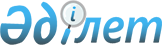 О внесении изменений в решение Мойынкумского районного маслихата от 22 декабря 2020 года № 72-2 "О бюджете сельских округов Мойынкумского района на 2021–2023 годы"Решение Мойынкумского районного маслихата Жамбылской области от 27 апреля 2021 года № 4-2. Зарегистрировано Департаментом юстиции Жамбылской области 30 апреля 2021 года № 4966
      В соответствии со статьей 109-1 Бюджетного кодекса Республики Казахстан от 4 декабря 2008 года, статьей 6 Закона Республики Казахстан "О местном государственном управлении и самоуправлении в Республике Казахстан" от 23 января 2001 года и решением Мойынкумского районного маслихата от 20 апреля 2021 года № 3-5 "О внесении изменений в решение Мойынкумского районного маслихата от 21 декабря 2020 года № 71-2 "О районном бюджете на 2021-2023 годы" (зарегистрировано в Реестре государственной регистрации нормативных правовых актов № 4957) районный маслихат РЕШИЛ: 
      1. Внести в решение Мойынкумского районного маслихата от 22 декабря 2020 года №72-2 "О бюджете сельских округов Мойынкумского района на 2021-2023 годы" (зарегистрировано в Реестре государственной регистрации нормативных правовых актов №4862, опубликованного в эталонном контрольном банке нормативных правовых актов Республики Казахстан 6 января 2021 года в электронном виде) следующие изменения:
      в пункте 1: 
      1.1. По Мойынкумскому сельскому округу: 
      в подпункте 1):
      цифры "254 835" заменить цифрами "296 510";
      цифры "234 273" заменить цифрами "275 948"; 
      в подпункте 2):
      цифры "254 835" заменить цифрами "306 190"; 
      в подпункте 5): 
      цифры "0" заменить цифрами "-9 680"; 
      в подпункте 6): 
      цифру "0" заменить цифрами "9680", в том числе: "используемые остатки бюджетных средств" - цифру "0" заменить цифрами "9680". 
      1.2. По Берликскому сельскому округу: 
      в подпункте 1): 
      цифры "36 962" заменить цифрами "49 431"; 
      цифры "33 273" заменить цифрами "45 742"; 
      в подпункте 2):
      цифры "36 962" заменить цифрами "52 924";
      в подпункте 5): цифры "0" заменить цифрами "-3 493";
      в подпункте 6):
      цифры "0" заменить цифрами "3 493", в том числе: "используемые остатки бюджетных средств" - цифры "0" заменить цифрами "3 493". 
      1.3. По Кенесскому сельскому округу: 
      в подпункте 1):
      цифры "98 848" заменить цифрами "110 723";
      цифры "96 057" заменить цифрами "107 932"; 
      в подпункте 2): 
      цифры "98 848" заменить цифрами "112 333"; 
      в подпункте 5): 
      цифру "0" заменить цифрами "-1 610"; 
      в подпункте 6): 
      цифру "0" заменить цифрами "1 610", в том числе: "используемые остатки бюджетных средств" - цифру "0" заменить цифрами "1 610".
      1.4. По Шыганакскому сельскому округу:
      в подпункте 1):
      цифры "65 369" заменить цифрами "72 298";
      цифры "59 608" заменить цифрами "66 537";
      в подпункте 2):
      цифры "65 369" заменить цифрами "74 063";
      в подпункте 5):
      цифру "0" заменить цифрами "-1 765";
      в подпункте 6):
      цифру "0" заменить цифрами "1 765", в том числе: "используемые остатки бюджетных средств" - цифру "0" заменить цифрами "1 765".
      1.5. По Уланбельскому сельскому округу:
      в подпункте 1):
      цифры "31 376" заменить цифрами "33 384";
      цифры "29 398" заменить цифрами "31 406";
      в подпункте 2): 
      цифры "31 376" заменить цифрами "33 825";
      в подпункте 5):
      цифру "0" заменить цифрами "-441";
      в подпункте 6): 
      цифру "0" заменить цифрами "441", в том числе: "используемые остатки бюджетных средств" - цифру "0" заменить цифрами "441".
      1.6. По Карабогетскому сельскому округу:
      в подпункте 1): 
      цифры "46 689" заменить цифрами "52 531";
      цифры "44 694" заменить цифрами "50 536";
      в подпункте 2): цифры "46 689" заменить цифрами "53 619";
      в подпункте 5): цифру "0" заменить цифрами "-1 088";
      в подпункте 6): цифру "0" заменить цифрами "1 088", в том числе: "используемые остатки бюджетных средств" - цифру "0" заменить цифрами "1 088".
      1.7. По Кылышбайскому сельскому округу:
      в подпункте 1):
      цифры "39 237" заменить цифрами "44 027";
      цифры "37 779" заменить цифрами "42 569";
      в подпункте 2): 
      цифры "39 237" заменить цифрами "44 787";
      в подпункте 5):
      цифру "0" заменить цифрами "-760"; 
      в подпункте 6): 
      цифру "0" заменить цифрами "760", в том числе: "используемые остатки бюджетных средств" - цифры "0" заменить цифрами "760".
      1.8. По Жамбылскому сельскому округу: 
      в подпункте 1): 
      цифры "29 691" заменить цифрами "43 449"; 
      цифры "27 866" заменить цифрами "41 624"; 
      в подпункте 2): 
      цифры "29 691" заменить цифрами "44 791"; 
      в подпункте 5): цифру "0" заменить цифрами "-1 342"; 
      в подпункте 6): цифру "0" заменить цифрами "1 342", в том числе: "используемые остатки бюджетных средств" - цифру "0" заменить цифрами "1 342". 
      1.9. По Кызылотаускому сельскому округу: 
      в подпункте 1): 
      цифры "31 401" заменить цифрами "41 169"; 
      цифры "30 716" заменить цифрами "40 484"; 
      в подпункте 2): 
      цифры "31 401" заменить цифрами "41 456"; 
      в подпункте 5): 
      цифру "0" заменить цифрами "-287"; 
      в подпункте 6): 
      цифру "0" заменить цифрами "287", в том числе: "используемые остатки бюджетных средств" - цифру "0" заменить цифрами "287". 
      1.10. По Кызылталскому сельскому округу: 
      в подпункте 1): 
      цифры "59 807" заменить цифрами "68 495"; 
      цифры "58 473" заменить цифрами "67 161"; 
      в подпункте 2): 
      цифры "59 807" заменить цифрами "69 457"; 
      в подпункте 5): 
      цифру "0" заменить цифрами "-962"; 
      в подпункте 6): 
      цифру "0" заменить цифрами "962", в том числе: "используемые остатки бюджетных средств" - цифру "0" заменить цифрами "962". 
      1.11. По Биназарскому сельскому округу: 
      в подпункте 1): 
      цифры "25 205" заменить цифрами "32 103"; 
      цифры "23 958" заменить цифрами "30 856"; 
      в подпункте 2): 
      цифры "25 205" заменить цифрами "33 199"; 
      в подпункте 5): 
      цифру "0" заменить цифрами "-1 096"; 
      в подпункте 6): 
      цифру "0" заменить цифрами "1 096", в том числе: "используемые остатки бюджетных средств" - цифру "0" заменить цифрами "1 096". 
      1.12. По Хантаускому сельскому округу: 
      в подпункте 1): 
      цифры "32 830" заменить цифрами "41 190"; 
      цифры "30 995" заменить цифрами "39 355"; 
      в подпункте 2): 
      цифры "32 830" заменить цифрами "41 891"; 
      в подпункте 5): 
      цифру "0" заменить цифрами "-701"; 
      в подпункте 6): 
      цифру "0" заменить цифрами "701", в том числе: "используемые остатки бюджетных средств" - цифру "0" заменить цифрами "701". 
      1.13.По Мирненскому сельскому округу: 
      в подпункте 1): 
      цифры "34 290" заменить цифрами "40 214"; 
      цифры "32 523" заменить цифрами "38 447"; 
      в подпункте 2): 
      цифры "34 290" заменить цифрами "40 225"; 
      в подпункте 5): 
      цифру "0" заменить цифрами "-11"; 
      в подпункте 6): 
      цифру "0" заменить цифрами "11", в том числе: "используемые остатки бюджетных средств" - цифру "0" заменить цифрами "11". 
      1.14. По Акбакайскому сельскому округу: 
      в подпункте 1): 
      цифры "18 600" заменить цифрами "21 358"; 
      цифры "17 871" заменить цифрами "20 629"; 
      в подпункте 2): 
      цифры "18 600" заменить цифрами "21 987"; 
      в подпункте 5): 
      цифру "0" заменить цифрами "-629"; 
      в подпункте 6): 
      цифру "0" заменить цифрами "629", в том числе: "используемые остатки бюджетных средств" - цифру "0" заменить цифрами "629". 
      1.15. По Аксуекскому сельскому округу: 
      в подпункте 1): 
      цифры "28 065" заменить цифрами "30 514"; 
      цифры "24 159" заменить цифрами "26 608"; 
      в подпункте 2): 
      цифры "28 065" заменить цифрами "30 845"; 
      в подпункте 5): 
      цифру "0" заменить цифрами "-331"; 
      в подпункте 6): 
      цифру "0" заменить цифрами "331", в том числе: "используемые остатки бюджетных средств" - цифру "0" заменить цифрами "331". 
      1.16. По Мынаралскому сельскому округу: 
      в подпункте 1): 
      цифры "35 713" заменить цифрами "38 110"; 
      цифры "34 701" заменить цифрами "37 098"; 
      в подпункте 2): 
      цифры "35 713" заменить цифрами "39 143"; 
      в подпункте 5): 
      цифру "0" заменить цифрами "-1033"; 
      цифру "0" заменить цифрами "1033", в том числе: "используемые остатки бюджетных средств" - цифру "0" заменить цифрами "1033". 
      Приложения 1, 4, 7, 10, 13, 16, 19, 22, 25, 28, 31, 34, 37, 40, 43, 46 к указанному решению изложить в новой редакции, согласно приложениям 1, 2, 3, 4, 5, 6, 7, 8, 9, 10, 11, 12, 13, 14, 15, 16 к настоящему решению.
      2. Контроль за исполнением данного решения и публикацию на интернет-ресурсе возложить на постоянную комиссию районного маслихата по экономическому развитию региона, бюджету и местным налогам, отрасли промышленности, развитию сельского хозяйства и отраслей предпринимательства, территориальному строительству, по рассмотрению проектов по покупке земельных участков, по защите окружающей среды.
      3. Настоящее решение вступает в силу со дня государственной регистрации в органах юстиции и вводится в действие с 1 января 2021 года. Бюджет Мойынкумского сельского округа на 2021 год Бюджет Берликского сельского округа на 2021 год Бюджет Кенесского сельского округа на 2021 год Бюджет Шыганакского сельского округа на 2021 год Бюджет Уланбельского сельского округа на 2021 год Бюджет Карабогетского сельского округа на 2021 год Бюджет Кылышбайского сельского округа на 2021 год Бюджет Жамбылского сельского округа на 2021 год Бюджет Кызылотауского сельского округа на 2021 год Бюджет Кызылталского сельского округа на 2021 год Бюджет Биназарского сельского округа на 2021 год Бюджет Хантауского сельского округа на 2021 год Бюджет Мирненского сельского округа на 2021 год Бюджет Акбакайского сельского округа на 2021 год Бюджет Аксуекского сельского округа на 2021 год Бюджет Мынаралского сельского округа на 2021 год
					© 2012. РГП на ПХВ «Институт законодательства и правовой информации Республики Казахстан» Министерства юстиции Республики Казахстан
				
      Председатель сессии Мойынкумского 

      районного маслихата

Т. Аманжолов 

      Секретарь Маслихата

      Мойынкумского района 

Б. Калымбетов
Приложение к решению
Мойынкумского районного
 маслихата № 4-2 от 27 апреля 
2021 годаПриложение к решению
Мойынкумского районного
 маслихата № 72-2 от 22 декабря 
2020 года
Категория 
Категория 
Категория 
Категория 
Категория 
Категория 
Сумма, тысяч тенге
Класс
Класс
Класс
Класс
Сумма, тысяч тенге
Подкласс
Подкласс
Подкласс
Подкласс
Сумма, тысяч тенге
Наименование 
Наименование 
Наименование 
1
1
2
2
 3
4
5
1. ДОХОДЫ
296510
1
1
Налоговые поступления
20562
04
04
Hалоги на собственность
20562
1
Налоги на имущество
167
3
Земельный налог
1663
4
Налог на транспортные средства
18732
 4
 4
Поступление трансфертов
275948
 02
 02
Трансферты из вышестояших органов государственного управления
275948
3
Трансферты из районного (города областного значения) бюджета
275948
Функциональная группа
Функциональная группа
Функциональная группа
Функциональная группа
Функциональная группа
Функциональная группа
Сумма, тысяч тенге
Администратор бюджетных программ
Администратор бюджетных программ
Администратор бюджетных программ
Администратор бюджетных программ
Администратор бюджетных программ
Сумма, тысяч тенге
Программа 
Программа 
Программа 
Сумма, тысяч тенге
Наименование
Сумма, тысяч тенге
1
2
2
3
3
4
5
2. РАСХОДЫ
306190
01
Государственные услуги общего характера
81735
124
124
Аппарат акима города районного значения, села, поселка, сельского округа
81735
001
001
Услуги по обеспечению деятельности акима города районного значения, села, поселка, сельского округа
80685
022
022
Капитальные расходы государственного органа
1050
07
Жилищно-коммунальное хозяйство
195455
124
124
Аппарат акима города районного значения, села, поселка, сельского округа
87360
014
014
Функционирование системы водоснабжения и водоотведения населенных пунктов
87360
124
124
Аппарат акима города районного значения, села, поселка, сельского округа
108095
008
008
Освещение улиц в населенных пунктах
7500
009
009
Обеспечение санитарии населенных пунктов
500
011
011
Благоустройство и озеленение населенных пунктов
100095
12
Транспорт и коммуникации
1000
124
124
Аппарат акима города районного значения, села, поселка, сельского округа
1000
013
013
Обеспечение функционирования автомобильных дорог в городах районного значения, селах, поселках, сельских округах
1000
13
Прочие
28000
124
124
Аппарат акима города районного значения, села, поселка, сельского округа
28000
040
040
Реализация мероприятий для решения вопросов обустройства населенных пунктов в реализацию мер по содействию экономическому развитию регионов в рамках Государственной программы развития регионов до 2025 года
28000
3.Чистое бюджетное кредитование
0
Бюджетные кредиты
0
Погашение бюджетных кредитов
0
4.Сальдо по операциям с финансовыми активами
0
Приобретение финансовых активов
0
Поступления от продажи финансовых активов государства
0
5. Дефицит (профицит) бюджета
-9680
6. Финансирование дефицита (использование профицита) бюджета
9680
Поступление займов
0
Погашение займов
0
8
Используемые остатки бюджетных средств
9680
01
01
Остатки бюджетных средств
9680
1
1
Свободные остатки бюджетных средств
9680Приложение 2 к решению
Мойынкумского районного
 маслихата № 4-2 от 27 апреля 
2021 годаПриложение 4 к решению
Мойынкумского районного
 маслихата № 72-2 от 22 декабря 
2020 года
Категория 
Категория 
Категория 
Категория 
Категория 
Категория 
Сумма, тысяч тенге
Класс
Класс
Класс
Класс
Класс
Сумма, тысяч тенге
Подкласс
Подкласс
Подкласс
Подкласс
Подкласс
Сумма, тысяч тенге
Наименование 
Наименование 
Наименование 
Наименование 
Наименование 
1
2
 3
 3
4
4
5
1. ДОХОДЫ
1. ДОХОДЫ
49431
1
Налоговые поступления
Налоговые поступления
3689
04
Hалоги на собственность
Hалоги на собственность
3689
1
1
Налоги на имущество
Налоги на имущество
26
3
3
Земельный налог
Земельный налог
257
4
4
Налог на транспортные средства
Налог на транспортные средства
3406
 4
Поступление трансфертов
Поступление трансфертов
45742
 02
Трансферты из вышестояших органов государственного управления
Трансферты из вышестояших органов государственного управления
45742
3
3
Трансферты из районного (города областного значения) бюджета
Трансферты из районного (города областного значения) бюджета
45742
Функциональная группа
Функциональная группа
Функциональная группа
Функциональная группа
Функциональная группа
Функциональная группа
Сумма, тысяч тенге
Администратор бюджетных программ
Администратор бюджетных программ
Администратор бюджетных программ
Администратор бюджетных программ
Администратор бюджетных программ
Сумма, тысяч тенге
Программа 
Программа 
Программа 
Сумма, тысяч тенге
Наименование
Сумма, тысяч тенге
1
2
2
3
3
4
5
2. РАСХОДЫ
52924
01
Государственные услуги общего характера
39212
124
124
Аппарат акима города районного значения, села, поселка, сельского округа
39212
001
001
Услуги по обеспечению деятельности акима города районного значения, села, поселка, сельского округа
38461
022
022
Капитальные расходы государственного органа
751
07
Жилищно-коммунальное хозяйство
13712
124
124
Аппарат акима города районного значения, села, поселка, сельского округа
137
014
014
Функционирование системы водоснабжения и водоотведения населенных пунктов
137
124
124
Аппарат акима города районного значения, села, поселка, сельского округа
13575
008
008
Освещение улиц в населенных пунктах
4000
009
009
Обеспечение санитарии населенных пунктов
7850
011
011
Благоустройство и озеленение населенных пунктов
1725
3.Чистое бюджетное кредитование
0
Бюджетные кредиты
0
Погашение бюджетных кредитов
0
4.Сальдо по операциям с финансовыми активами
0
Приобретение финансовых активов
0
Поступления от продажи финансовых активов государства
0
5. Дефицит (профицит) бюджета
-3493
6. Финансирование дефицита (использование профицита) бюджета
3493
Поступление займов
0
Погашение займов
0
8
Используемые остатки бюджетных средств
3493
01
01
Остатки бюджетных средств
3493
1
1
Свободные остатки бюджетных средств
3493Приложение 3 к решению
Мойынкумского районного
 маслихата № 4-2 от 27 апреля 
2021 годаПриложение 7 к решению
Мойынкумского районного
 маслихата № 72-2 от 22 декабря 
2020 года
Категория 
Категория 
Категория 
Категория 
Категория 
Категория 
Сумма, тысяч тенге
Класс
Класс
Класс
Класс
Класс
Сумма, тысяч тенге
Подкласс
Подкласс
Подкласс
Подкласс
Подкласс
Наименование 
Наименование 
Наименование 
1
2
2
 3
 3
4
5
1. ДОХОДЫ
110723
1
Налоговые поступления
2791
04
04
Hалоги на собственность
2791
1
1
Налоги на имущество
13
3
3
Земельный налог
352
4
4
Налог на транспортные средства
2426
 4
Поступление трансфертов
107932
 02
 02
Трансферты из вышестояших органов государственного управления
107932
3
3
Трансферты из районного (города областного значения) бюджета
107932
Функциональная группа
Функциональная группа
Функциональная группа
Функциональная группа
Функциональная группа
Функциональная группа
Сумма, тысяч тенге
Администратор бюджетных программ
Администратор бюджетных программ
Администратор бюджетных программ
Администратор бюджетных программ
Сумма, тысяч тенге
Программа 
Программа 
Сумма, тысяч тенге
Наименование
Сумма, тысяч тенге
1
1
2
2
3
4
5
2. РАСХОДЫ
112333
01
01
Государственные услуги общего характера
37158
124
124
Аппарат акима города районного значения, села, поселка, сельского округа
37158
001
Услуги по обеспечению деятельности акима города районного значения, села, поселка, сельского округа
36158
022
Капитальные расходы государственного органа
1000
07
07
Жилищно-коммунальное хозяйство
64396
124
124
Аппарат акима города районного значения, села, поселка, сельского округа
55327
014
Функционирование системы водоснабжения и водоотведения населенных пунктов
55327
124
124
Аппарат акима города районного значения, села, поселка, сельского округа
9069
008
Освещение улиц в населенных пунктах
2400
009
Обеспечение санитарии населенных пунктов
5094
011
Благоустройство и озеленение населенных пунктов
1575
13
13
Прочие
10779
124
124
Аппарат акима города районного значения, села, поселка, сельского округа
10779
040
Реализация мероприятий для решения вопросов обустройства населенных пунктов в реализацию мер по содействию экономическому развитию регионов в рамках Государственной программы развития регионов до 2025 года
10779
3.Чистое бюджетное кредитование
0
Бюджетные кредиты
0
Погашение бюджетных кредитов
0
4.Сальдо по операциям с финансовыми активами
0
Приобретение финансовых активов
0
Поступления от продажи финансовых активов государства
0
5. Дефицит (профицит) бюджета
-1610
6. Финансирование дефицита (использование профицита) бюджета
1610
Поступление займов
0
Погашение займов
0
8
8
Используемые остатки бюджетных средств
1610
01
01
Остатки бюджетных средств
1610
1
Свободные остатки бюджетных средств
1610Приложение 4 к решению
Мойынкумского районного
 маслихата № 4-2 от 27 апреля 
2021 годаПриложение 10 к решению
Мойынкумского районного 
маслихата № 72-2 от 22 декабря 
2020 года
Категория 
Категория 
Категория 
Категория 
Категория 
Категория 
Сумма, тысяч тенге
Класс
Класс
Класс
Класс
Класс
Сумма, тысяч тенге
Подкласс
Подкласс
Подкласс
Подкласс
Подкласс
Сумма, тысяч тенге
Наименование 
Наименование 
Наименование 
Сумма, тысяч тенге
1
2
2
 3
4
4
5
1. ДОХОДЫ
1. ДОХОДЫ
72298
1
Налоговые поступления
Налоговые поступления
5761
04
04
Hалоги на собственность
Hалоги на собственность
5761
1
Налоги на имущество
Налоги на имущество
66
3
Земельный налог
Земельный налог
235
4
Налог на транспортные средства
Налог на транспортные средства
5460
 4
Поступление трансфертов
Поступление трансфертов
66537
 02
 02
Трансферты из вышестояших органов государственного управления
Трансферты из вышестояших органов государственного управления
66537
3
Трансферты из районного (города областного значения) бюджета
Трансферты из районного (города областного значения) бюджета
66537
Функциональная группа
Функциональная группа
Функциональная группа
Функциональная группа
Функциональная группа
Функциональная группа
Сумма, тысяч тенге
Администратор бюджетных программ
Администратор бюджетных программ
Администратор бюджетных программ
Администратор бюджетных программ
Сумма, тысяч тенге
Программа 
Программа 
Сумма, тысяч тенге
Наименование
Сумма, тысяч тенге
1
1
2
2
3
4
5
2. РАСХОДЫ
74063
01
01
Государственные услуги общего характера
54050
124
124
Аппарат акима города районного значения, села, поселка, сельского округа
54050
001
Услуги по обеспечению деятельности акима города районного значения, села, поселка, сельского округа
53330
022
Капитальные расходы государственного органа
720
07
07
Жилищно-коммунальное хозяйство
20013
124
124
Аппарат акима города районного значения, села, поселка, сельского округа
14260
014
Функционирование системы водоснабжения и водоотведения населенных пунктов
14260
124
124
Аппарат акима города районного значения, села, поселка, сельского округа
5753
008
Освещение улиц в населенных пунктах
3300
009
Обеспечение санитарии населенных пунктов
1953
011
Благоустройство и озеленение населенных пунктов
500
3.Чистое бюджетное кредитование
0
Бюджетные кредиты
0
Погашение бюджетных кредитов
0
4.Сальдо по операциям с финансовыми активами
0
Приобретение финансовых активов
0
Поступления от продажи финансовых активов государства
0
5. Дефицит (профицит) бюджета
-1765
6. Финансирование дефицита (использование профицита) бюджета
1765
Поступление займов
0
Погашение займов
0
8
8
Используемые остатки бюджетных средств
1765
01
01
Остатки бюджетных средств
1765
1
Свободные остатки бюджетных средств
1765Приложение 5 к решению
Мойынкумского районного 
маслихата № 4-2 от 27 апреля
 2021 годаПриложение 13 к решению
Мойынкумского районного 
маслихата № 72-2 от 22 декабря 
2020 года
Категория 
Категория 
Категория 
Категория 
Сумма, тысяч тенге
Класс
Класс
Класс
Сумма, тысяч тенге
Подкласс
Подкласс
Подкласс
Наименование 
Наименование 
1
2
 3
4
5
1. ДОХОДЫ
33384
1
Налоговые поступления
1978
04
Hалоги на собственность
1978
1
Налоги на имущество
12
3
Земельный налог
35
4
Налог на транспортные средства
1931
 4
Поступление трансфертов
31406
 02
Трансферты из вышестояших органов государственного управления
31406
3
Трансферты из районного (города областного значения) бюджета
31406
Функциональная группа
Функциональная группа
Функциональная группа
Функциональная группа
Сумма, тысяч тенге
Администратор бюджетных программ
Администратор бюджетных программ
Администратор бюджетных программ
Сумма, тысяч тенге
Программа 
Программа 
Сумма, тысяч тенге
Наименование
Сумма, тысяч тенге
1
2
3
4
5
2. РАСХОДЫ
33825
01
Государственные услуги общего характера
25979
124
Аппарат акима города районного значения, села, поселка, сельского округа
25979
001
Услуги по обеспечению деятельности акима города районного значения, села, поселка, сельского округа
25979
07
Жилищно-коммунальное хозяйство
7846
124
Аппарат акима города районного значения, села, поселка, сельского округа
6146
014
Функционирование системы водоснабжения и водоотведения населенных пунктов
6146
124
Аппарат акима города районного значения, села, поселка, сельского округа
1700
008
Освещение улиц в населенных пунктах
1000
009
Обеспечение санитарии населенных пунктов
250
011
Благоустройство и озеленение населенных пунктов
450
3.Чистое бюджетное кредитование
0
Бюджетные кредиты
0
Погашение бюджетных кредитов
0
4.Сальдо по операциям с финансовыми активами
0
Приобретение финансовых активов
0
Поступления от продажи финансовых активов государства
0
5. Дефицит (профицит) бюджета
-441
6. Финансирование дефицита (использование профицита) бюджета
441
Поступление займов
0
Погашение займов
0
8
Используемые остатки бюджетных средств
441
01
Остатки бюджетных средств
441
1
Свободные остатки бюджетных средств
441Приложение 6 к решению
Мойынкумского районного 
маслихата № 4-2 от 27 апреля 
2021 годаПриложение 16 к решению
Мойынкумского районного 
маслихата № 72-2 от 22 декабря 
2020 года
Категория 
Категория 
Категория 
Категория 
Сумма, тысяч тенге
Класс
Класс
Класс
Сумма, тысяч тенге
Подкласс
Подкласс
Подкласс
Сумма, тысяч тенге
Наименование 
Наименование 
Сумма, тысяч тенге
1
2
 3
4
5
1. ДОХОДЫ
52531
1
Налоговые поступления
1995
04
Hалоги на собственность
1995
1
Налоги на имущество
19
3
Земельный налог
171
4
Налог на транспортные средства
1805
 4
Поступление трансфертов
50536
 02
Трансферты из вышестояших органов государственного управления
50536
3
Трансферты из районного (города областного значения) бюджета
50536
Функциональная группа
Функциональная группа
Функциональная группа
Функциональная группа
Сумма, тысяч тенге
Администратор бюджетных программ
Администратор бюджетных программ
Администратор бюджетных программ
Сумма, тысяч тенге
Программа 
Программа 
Сумма, тысяч тенге
Наименование
Сумма, тысяч тенге
1
2
3
4
5
2. РАСХОДЫ
53619
01
Государственные услуги общего характера
42224
124
Аппарат акима города районного значения, села, поселка, сельского округа
42224
001
Услуги по обеспечению деятельности акима города районного значения, села, поселка, сельского округа
42224
07
Жилищно-коммунальное хозяйство
9015
124
Аппарат акима города районного значения, села, поселка, сельского округа
6800
014
Функционирование системы водоснабжения и водоотведения населенных пунктов
6800
124
Аппарат акима города районного значения, села, поселка, сельского округа
2215
008
Освещение улиц в населенных пунктах
1500
009
Обеспечение санитарии населенных пунктов
250
011
Благоустройство и озеленение населенных пунктов
465
12
Транспорт и коммуникации
2380
124
Аппарат акима города районного значения, села, поселка, сельского округа
2380
013
Обеспечение функционирования автомобильных дорог в городах районного значения, селах, поселках, сельских округах
2380
3.Чистое бюджетное кредитование
0
Бюджетные кредиты
0
Погашение бюджетных кредитов
0
4.Сальдо по операциям с финансовыми активами
0
Приобретение финансовых активов
0
Поступления от продажи финансовых активов государства
0
5. Дефицит (профицит) бюджета
-1088
6. Финансирование дефицита (использование профицита) бюджета
1088
Поступление займов
0
Погашение займов
0
8
Используемые остатки бюджетных средств
1088
01
Остатки бюджетных средств
1088
1
Свободные остатки бюджетных средств
1088Приложение 7 к решению
Мойынкумского районного 
маслихата № 4-2 от 27 апреля 
2021 годаПриложение 19 к решению
Мойынкумского районного 
маслихата № 72-2 от 22 декабря 
2020 года
Категория 
Категория 
Категория 
Категория 
Категория 
Категория 
Категория 
Сумма, тысяч тенге
Класс
Класс
Класс
Класс
Класс
Класс
Сумма, тысяч тенге
Подкласс
Подкласс
Подкласс
Подкласс
Подкласс
Подкласс
Наименование 
Наименование 
Наименование 
Наименование 
1
2
2
 3
 3
4
4
5
1. ДОХОДЫ
1. ДОХОДЫ
44027
1
Налоговые поступления
Налоговые поступления
1458
04
04
Hалоги на собственность
Hалоги на собственность
1458
1
1
Налоги на имущество
Налоги на имущество
6
3
3
Земельный налог
Земельный налог
238
4
4
Налог на транспортные средства
Налог на транспортные средства
1214
 4
Поступление трансфертов
Поступление трансфертов
42569
 02
 02
Трансферты из вышестояших органов государственного управления
Трансферты из вышестояших органов государственного управления
42569
3
3
Трансферты из районного (города областного значения) бюджета
Трансферты из районного (города областного значения) бюджета
42569
Функциональная группа
Функциональная группа
Функциональная группа
Функциональная группа
Функциональная группа
Функциональная группа
Функциональная группа
Сумма, тысяч тенге
Администратор бюджетных программ
Администратор бюджетных программ
Администратор бюджетных программ
Администратор бюджетных программ
Администратор бюджетных программ
Сумма, тысяч тенге
Программа 
Программа 
Программа 
Сумма, тысяч тенге
Наименование
Сумма, тысяч тенге
1
1
2
2
3
3
4
5
2. РАСХОДЫ
44787
01
01
Государственные услуги общего характера
37472
124
124
Аппарат акима города районного значения, села, поселка, сельского округа
37472
001
001
Услуги по обеспечению деятельности акима города районного значения, села, поселка, сельского округа
37172
022
022
Капитальные расходы государственного органа
300
07
07
Жилищно-коммунальное хозяйство
7315
124
124
Аппарат акима города районного значения, села, поселка, сельского округа
5000
014
014
Функционирование системы водоснабжения и водоотведения населенных пунктов
5000
124
124
Аппарат акима города районного значения, села, поселка, сельского округа
2315
008
008
Освещение улиц в населенных пунктах
1200
011
011
Благоустройство и озеленение населенных пунктов
1115
3.Чистое бюджетное кредитование
0
Бюджетные кредиты
0
Погашение бюджетных кредитов
0
4.Сальдо по операциям с финансовыми активами
0
Приобретение финансовых активов
0
Поступления от продажи финансовых активов государства
0
5. Дефицит (профицит) бюджета
-760
6. Финансирование дефицита (использование профицита) бюджета
760
Поступление займов
0
Погашение займов
0
8
8
Используемые остатки бюджетных средств
760
01
01
Остатки бюджетных средств
760
1
1
Свободные остатки бюджетных средств
760Приложение 8 к решению
Мойынкумского районного 
маслихата № 4-2 от 27 апреля 
2021 годаПриложение 22 к решению
Мойынкумского районного 
маслихата № 72-2 от 22 декабря 
2020 года
Категория 
Категория 
Категория 
Категория 
Сумма, тысяч тенге
Класс
Класс
Класс
Сумма, тысяч тенге
Подкласс
Подкласс
Подкласс
Наименование 
Наименование 
1
2
 3
4
5
1. ДОХОДЫ
43449
1
Налоговые поступления
1825
04
Hалоги на собственность
1825
1
Налоги на имущество
13
3
Земельный налог
222
4
Налог на транспортные средства
1590
 4
Поступление трансфертов
41624
 02
Трансферты из вышестояших органов государственного управления
41624
3
Трансферты из районного (города областного значения) бюджета
41624
Функциональная группа
Функциональная группа
Функциональная группа
Функциональная группа
Сумма, тысяч тенге
Администратор бюджетных программ
Администратор бюджетных программ
Администратор бюджетных программ
Сумма, тысяч тенге
Программа 
Программа 
Сумма, тысяч тенге
Наименование
Сумма, тысяч тенге
1
2
3
4
5
2. РАСХОДЫ
44791
01
Государственные услуги общего характера
33000
124
Аппарат акима города районного значения, села, поселка, сельского округа
33000
001
Услуги по обеспечению деятельности акима города районного значения, села, поселка, сельского округа
33000
07
Жилищно-коммунальное хозяйство
11791
124
Аппарат акима города районного значения, села, поселка, сельского округа
9666
014
Функционирование системы водоснабжения и водоотведения населенных пунктов
9666
124
Аппарат акима города районного значения, села, поселка, сельского округа
2125
008
Освещение улиц в населенных пунктах
1200
009
Обеспечение санитарии населенных пунктов
250
011
Благоустройство и озеленение населенных пунктов
675
3.Чистое бюджетное кредитование
0
Бюджетные кредиты
0
Погашение бюджетных кредитов
0
4.Сальдо по операциям с финансовыми активами
0
Приобретение финансовых активов
0
Поступления от продажи финансовых активов государства
0
5. Дефицит (профицит) бюджета
-1342
6. Финансирование дефицита (использование профицита) бюджета
1342
Поступление займов
0
Погашение займов
0
8
Используемые остатки бюджетных средств
1342
01
Остатки бюджетных средств
1342
1
Свободные остатки бюджетных средств
1342Приложение 9 к решению
Мойынкумского районного 
маслихата № 4-2 от 27 апреля 
2021 годаПриложение 25 к решению
Мойынкумского районного 
маслихата № 72-2 от 22 декабря 
2020 года
Категория 
Категория 
Категория 
Категория 
Сумма, тысяч тенге
Класс
Класс
Класс
Сумма, тысяч тенге
Подкласс
Подкласс
Подкласс
Наименование 
Наименование 
1
2
 3
4
5
1. ДОХОДЫ
41169
1
Налоговые поступления
685
04
Hалоги на собственность
685
1
Налоги на имущество
24
3
Земельный налог
83
4
Налог на транспортные средства
578
 4
Поступление трансфертов
40484
 02
Трансферты из вышестояших органов государственного управления
40484
3
Трансферты из районного (города областного значения) бюджета
40484
Функциональная группа
Функциональная группа
Функциональная группа
Функциональная группа
Сумма, тысяч тенге
Администратор бюджетных программ
Администратор бюджетных программ
Администратор бюджетных программ
Сумма, тысяч тенге
Программа 
Программа 
Сумма, тысяч тенге
Наименование
Сумма, тысяч тенге
1
2
3
4
5
2. РАСХОДЫ
41456
01
Государственные услуги общего характера
26477
124
Аппарат акима города районного значения, села, поселка, сельского округа
26477
001
Услуги по обеспечению деятельности акима города районного значения, села, поселка, сельского округа
26477
07
Жилищно-коммунальное хозяйство
12777
124
Аппарат акима города районного значения, села, поселка, сельского округа
10352
014
Функционирование системы водоснабжения и водоотведения населенных пунктов
10352
124
Аппарат акима города районного значения, села, поселка, сельского округа
2425
008
Освещение улиц в населенных пунктах
800
009
Обеспечение санитарии населенных пунктов
250
011
Благоустройство и озеленение населенных пунктов
1375
13
Прочие
2202
124
Аппарат акима города районного значения, села, поселка, сельского округа
2202
040
Реализация мероприятий для решения вопросов обустройства населенных пунктов в реализацию мер по содействию экономическому развитию регионов в рамках Государственной программы развития регионов до 2025 года
2202
3.Чистое бюджетное кредитование
0
Бюджетные кредиты
0
Погашение бюджетных кредитов
0
4.Сальдо по операциям с финансовыми активами
0
Приобретение финансовых активов
0
Поступления от продажи финансовых активов государства
0
5. Дефицит (профицит) бюджета
-287
6. Финансирование дефицита (использование профицита) бюджета
287
Поступление займов
0
Погашение займов
0
8
Используемые остатки бюджетных средств
287
01
Остатки бюджетных средств
287
1
Свободные остатки бюджетных средств
287Приложение 10 к решению
Мойынкумского районного 
маслихата № 4-2 от 27 апреля 
2021 годаПриложение 28 к решению
Мойынкумского районного 
маслихата № 72-2 от 22 декабря 
2020 года
Категория 
Категория 
Категория 
Категория 
Категория 
Категория 
Категория 
Сумма, тысяч тенге
Класс
Класс
Класс
Класс
Класс
Класс
Сумма, тысяч тенге
Подкласс
Подкласс
Подкласс
Подкласс
Подкласс
Подкласс
Сумма, тысяч тенге
Наименование 
Наименование 
Наименование 
Наименование 
Сумма, тысяч тенге
1
2
2
 3
 3
4
4
5
1. ДОХОДЫ
1. ДОХОДЫ
68495
1
Налоговые поступления
Налоговые поступления
1334
04
04
Hалоги на собственность
Hалоги на собственность
1334
1
1
Налоги на имущество
Налоги на имущество
14
3
3
Земельный налог
Земельный налог
139
4
4
Налог на транспортные средства
Налог на транспортные средства
1181
 4
Поступление трансфертов
Поступление трансфертов
67161
 02
 02
Трансферты из вышестояших органов государственного управления
Трансферты из вышестояших органов государственного управления
67161
3
3
Трансферты из районного (города областного значения) бюджета
Трансферты из районного (города областного значения) бюджета
67161
Функциональная группа
Функциональная группа
Функциональная группа
Функциональная группа
Функциональная группа
Функциональная группа
Функциональная группа
Сумма, тысяч тенге
Администратор бюджетных программ
Администратор бюджетных программ
Администратор бюджетных программ
Администратор бюджетных программ
Администратор бюджетных программ
Сумма, тысяч тенге
Программа 
Программа 
Программа 
Сумма, тысяч тенге
Наименование
Сумма, тысяч тенге
1
1
2
2
3
3
4
5
2. РАСХОДЫ
69457
01
01
Государственные услуги общего характера
45732
124
124
Аппарат акима города районного значения, села, поселка, сельского округа
45732
001
001
Услуги по обеспечению деятельности акима города районного значения, села, поселка, сельского округа
45732
07
07
Жилищно-коммунальное хозяйство
6325
124
124
Аппарат акима города районного значения, села, поселка, сельского округа
2950
014
014
Функционирование системы водоснабжения и водоотведения населенных пунктов
2950
124
124
Аппарат акима города районного значения, села, поселка, сельского округа
3375
008
008
Освещение улиц в населенных пунктах
1700
009
009
Обеспечение санитарии населенных пунктов
250
011
011
Благоустройство и озеленение населенных пунктов
1425
13
13
Прочие
17400
124
124
Аппарат акима города районного значения, села, поселка, сельского округа
17400
040
040
Реализация мероприятий для решения вопросов обустройства населенных пунктов в реализацию мер по содействию экономическому развитию регионов в рамках Государственной программы развития регионов до 2025 года
17400
3. Чистое бюджетное кредитование
0
Бюджетные кредиты
0
Погашение бюджетных кредитов
0
4. Сальдо по операциям с финансовыми активами
0
Приобретение финансовых активов
0
Поступления от продажи финансовых активов государства
0
5. Дефицит (профицит) бюджета
-962
6. Финансирование дефицита (использование профицита) бюджета
962
Поступление займов
0
Погашение займов
0
8
8
Используемые остатки бюджетных средств
962
01
01
Остатки бюджетных средств
962
1
1
Свободные остатки бюджетных средств
962Приложение 11 к решению
Мойынкумского районного 
маслихата № 4-2 от 27 апреля 
2021 годаПриложение 31 к решению
Мойынкумского районного 
маслихата № 72-2 от 22 декабря
 2020 года
Категория 
Категория 
Категория 
Категория 
Сумма, тысяч тенге
Класс
Класс
Класс
Сумма, тысяч тенге
Подкласс
Подкласс
Подкласс
Наименование 
Наименование 
1
2
 3
4
5
1. ДОХОДЫ
32103
1
Налоговые поступления
1247
04
Hалоги на собственность
1247
1
Налоги на имущество
29
3
Земельный налог
144
4
Налог на транспортные средства
1074
 4
Поступление трансфертов
30856
 02
Трансферты из вышестояших органов государственного управления
30856
3
Трансферты из районного (города областного значения) бюджета
30856
Функциональная группа
Функциональная группа
Функциональная группа
Функциональная группа
Сумма, тысяч тенге
Администратор бюджетных программ
Администратор бюджетных программ
Администратор бюджетных программ
Сумма, тысяч тенге
Программа 
Программа 
Сумма, тысяч тенге
Наименование
Сумма, тысяч тенге
1
2
3
4
5
2. РАСХОДЫ
33199
01
Государственные услуги общего характера
26991
124
Аппарат акима города районного значения, села, поселка, сельского округа
26991
001
Услуги по обеспечению деятельности акима города районного значения, села, поселка, сельского округа
26641
022
Капитальные расходы государственного органа
350
07
Жилищно-коммунальное хозяйство
6208
124
Аппарат акима города районного значения, села, поселка, сельского округа
3183
014
Функционирование системы водоснабжения и водоотведения населенных пунктов
3183
124
Аппарат акима города районного значения, села, поселка, сельского округа
3025
008
Освещение улиц в населенных пунктах
1200
009
Освещение улиц в населенных пунктах
250
011
Обеспечение санитарии населенных пунктов
1575
Благоустройство и озеленение населенных пунктов
0
Бюджетные кредиты
0
Погашение бюджетных кредитов
0
4.Сальдо по операциям с финансовыми активами
0
Приобретение финансовых активов
0
Поступления от продажи финансовых активов государства
0
5. Дефицит (профицит) бюджета
-1096
6. Финансирование дефицита (использование профицита) бюджета
1096
Поступление займов
0
Погашение займов
0
8
Используемые остатки бюджетных средств
1096
01
Остатки бюджетных средств
1096
1
Свободные остатки бюджетных средств
1096Приложение 12 к решению
Мойынкумского районного 
маслихата № 4-2 от 27 апреля 
2021 годаПриложение 34 к решению
Мойынкумского районного 
маслихата № 72-2 от 22 декабря 
2020 года
Категория 
Категория 
Категория 
Категория 
Сумма, тысяч тенге
Класс
Класс
Класс
Сумма, тысяч тенге
Подкласс
Подкласс
Подкласс
Сумма, тысяч тенге
Наименование 
Наименование 
Сумма, тысяч тенге
1
2
 3
4
5
1. ДОХОДЫ
41190
1
Налоговые поступления
1835
04
Hалоги на собственность
1835
1
Налоги на имущество
24
3
Земельный налог
59
4
Налог на транспортные средства
1752
 4
Поступление трансфертов
39355
 02
Трансферты из вышестояших органов государственного управления
39355
3
Трансферты из районного (города областного значения) бюджета
39355
Функциональная группа
Функциональная группа
Функциональная группа
Функциональная группа
Сумма, тысяч тенге
Администратор бюджетных программ
Администратор бюджетных программ
Администратор бюджетных программ
Сумма, тысяч тенге
Программа 
Программа 
Сумма, тысяч тенге
Наименование
Сумма, тысяч тенге
1
2
3
4
5
2. РАСХОДЫ
41891
01
Государственные услуги общего характера
35941
124
Аппарат акима города районного значения, села, поселка, сельского округа
35941
001
Услуги по обеспечению деятельности акима города районного значения, села, поселка, сельского округа
35621
022
Капитальные расходы государственного органа
320
07
Жилищно-коммунальное хозяйство
5950
124
Аппарат акима города районного значения, села, поселка, сельского округа
5000
014
Функционирование системы водоснабжения и водоотведения населенных пунктов
5000
124
Аппарат акима города районного значения, села, поселка, сельского округа
950
008
Освещение улиц в населенных пунктах
700
009
Обеспечение санитарии населенных пунктов
250
3. Чистое бюджетное кредитование
0
Бюджетные кредиты
0
Погашение бюджетных кредитов
0
4. Сальдо по операциям с финансовыми активами
0
Приобретение финансовых активов
0
Поступления от продажи финансовых активов государства
0
5. Дефицит (профицит) бюджета
-701
6. Финансирование дефицита (использование профицита) бюджета
701
Поступление займов
0
Погашение займов
0
8
Используемые остатки бюджетных средств
701
01
Остатки бюджетных средств
701
1
Свободные остатки бюджетных средств
701Приложение 13 к решению
Мойынкумского районного 
маслихата № 4-2 от 27 апреля
 2021 годаПриложение 37 к решению
Мойынкумского районного 
маслихата № 72-2 от 22 декабря 
2020 года
Категория 
Категория 
Категория 
Категория 
Сумма, тысяч тенге
Класс
Класс
Класс
Сумма, тысяч тенге
Подкласс
Подкласс
Подкласс
Сумма, тысяч тенге
Наименование 
Наименование 
Сумма, тысяч тенге
1
2
 3
4
5
1. ДОХОДЫ
40214
1
Налоговые поступления
1767
04
Hалоги на собственность
1767
1
Налоги на имущество
28
3
Земельный налог
18
4
Налог на транспортные средства
1721
 4
Поступление трансфертов
38447
 02
Трансферты из вышестояших органов государственного управления
38447
3
Трансферты из районного (города областного значения) бюджета
38447
Функциональная группа
Функциональная группа
Функциональная группа
Функциональная группа
Сумма, тысяч тенге
Администратор бюджетных программ
Администратор бюджетных программ
Администратор бюджетных программ
Сумма, тысяч тенге
Программа 
Программа 
Сумма, тысяч тенге
Наименование
Сумма, тысяч тенге
1
2
3
4
5
2. РАСХОДЫ
40225
01
Государственные услуги общего характера
30730
124
Аппарат акима города районного значения, села, поселка, сельского округа
30730
001
Услуги по обеспечению деятельности акима города районного значения, села, поселка, сельского округа
30730
07
Жилищно-коммунальное хозяйство
9495
124
Аппарат акима города районного значения, села, поселка, сельского округа
7645
014
Функционирование системы водоснабжения и водоотведения населенных пунктов
7645
124
Аппарат акима города районного значения, села, поселка, сельского округа
1850
008
Освещение улиц в населенных пунктах
1100
009
Обеспечение санитарии населенных пунктов
250
011
Благоустройство и озеленение населенных пунктов
500
3.Чистое бюджетное кредитование
0
Бюджетные кредиты
0
Погашение бюджетных кредитов
0
4.Сальдо по операциям с финансовыми активами
0
Приобретение финансовых активов
0
Поступления от продажи финансовых активов государства
0
5. Дефицит (профицит) бюджета
-11
6. Финансирование дефицита (использование профицита) бюджета
11
Поступление займов
0
Погашение займов
0
8
Используемые остатки бюджетных средств
11
01
Остатки бюджетных средств
11
1
Свободные остатки бюджетных средств
11Приложение 14 к решению
Мойынкумского районного 
маслихата № 4-2 от 27 апреля 
2021 годаПриложение 40 к решению
Мойынкумского районного 
маслихата № 72-2 от 22 декабря 
2020 года
Категория 
Категория 
Категория 
Категория 
Сумма, тысяч тенге
Класс
Класс
Класс
Сумма, тысяч тенге
Подкласс
Подкласс
Подкласс
Наименование 
Наименование 
1
2
 3
4
5
1. ДОХОДЫ
21358
1
Налоговые поступления
729
04
Hалоги на собственность
729
1
Налоги на имущество
30
3
Земельный налог
29
4
Налог на транспортные средства
670
 4
Поступление трансфертов
20629
 02
Трансферты из вышестояших органов государственного управления
20629
3
Трансферты из районного (города областного значения) бюджета
20629
Функциональная группа
Функциональная группа
Функциональная группа
Функциональная группа
Сумма, тысяч тенге
Администратор бюджетных программ
Администратор бюджетных программ
Администратор бюджетных программ
Сумма, тысяч тенге
Программа 
Программа 
Сумма, тысяч тенге
Наименование
Сумма, тысяч тенге
1
2
3
4
5
2. РАСХОДЫ
21987
01
Государственные услуги общего характера
21787
124
Аппарат акима города районного значения, села, поселка, сельского округа
21787
001
Услуги по обеспечению деятельности акима города районного значения, села, поселка, сельского округа
21787
07
Жилищно-коммунальное хозяйство
200
124
Аппарат акима города районного значения, села, поселка, сельского округа
200
008
Освещение улиц в населенных пунктах
200
3.Чистое бюджетное кредитование
0
Бюджетные кредиты
0
Погашение бюджетных кредитов
0
4.Сальдо по операциям с финансовыми активами
0
Приобретение финансовых активов
0
Поступления от продажи финансовых активов государства
0
5. Дефицит (профицит) бюджета
-629
6. Финансирование дефицита (использование профицита) бюджета
629
Поступление займов
0
Погашение займов
0
8
Используемые остатки бюджетных средств
629
01
Остатки бюджетных средств
629
1
Свободные остатки бюджетных средств
629Приложение 15 к решению
Мойынкумского районного 
маслихата № 4-2 от 27 апреля 
2021 годаПриложение 43 к решению
Мойынкумского районного
маслихата № 72-2 от 22 декабря 
2020 года
Категория 
Категория 
Категория 
Категория 
Категория 
Сумма, тысяч тенге
Класс
Класс
Класс
Класс
Сумма, тысяч тенге
Подкласс
Подкласс
Подкласс
Подкласс
Наименование 
Наименование 
Наименование 
1
2
 3
 3
4
5
1. ДОХОДЫ
30514
1
Налоговые поступления
3906
04
Hалоги на собственность
3906
1
1
Налоги на имущество
17
3
3
Земельный налог
293
4
4
Налог на транспортные средства
3596
 4
Поступление трансфертов
26608
 02
Трансферты из вышестояших органов государственного управления
26608
3
3
Трансферты из районного (города областного значения) бюджета
26608
Функциональная группа
Функциональная группа
Функциональная группа
Функциональная группа
Функциональная группа
Сумма, тысяч тенге
Администратор бюджетных программ
Администратор бюджетных программ
Администратор бюджетных программ
Администратор бюджетных программ
Сумма, тысяч тенге
Программа 
Программа 
Наименование
1
2
2
3
4
5
2. РАСХОДЫ
30845
01
Государственные услуги общего характера
27724
124
124
Аппарат акима города районного значения, села, поселка, сельского округа
27724
001
Услуги по обеспечению деятельности акима города районного значения, села, поселка, сельского округа
27404
022
Капитальные расходы государственного органа
320
07
Жилищно-коммунальное хозяйство
3121
124
124
Аппарат акима города районного значения, села, поселка, сельского округа
1675
014
Функционирование системы водоснабжения и водоотведения населенных пунктов
1675
124
124
Аппарат акима города районного значения, села, поселка, сельского округа
1446
008
Освещение улиц в населенных пунктах
646
009
Обеспечение санитарии населенных пунктов
500
011
Благоустройство и озеленение населенных пунктов
300
3.Чистое бюджетное кредитование
0
Бюджетные кредиты
0
Погашение бюджетных кредитов
0
4.Сальдо по операциям с финансовыми активами
0
Приобретение финансовых активов
0
Поступления от продажи финансовых активов государства
0
5. Дефицит (профицит) бюджета
-331
6. Финансирование дефицита (использование профицита) бюджета
331
Поступление займов
0
Погашение займов
0
8
Используемые остатки бюджетных средств
331
01
01
Остатки бюджетных средств
331
1
Свободные остатки бюджетных средств
331Приложение 16 к решению
Мойынкумского районного 
маслихата № 4-2 от 27 апреля 
2021 годаПриложение 46 к решению
Мойынкумского районного 
маслихата № 72-2 от 22 декабря 
2020 года
Категория 
Категория 
Категория 
Категория 
Сумма, тысяч тенге
Класс
Класс
Класс
Сумма, тысяч тенге
Подкласс
Подкласс
Подкласс
Наименование 
Наименование 
1
2
 3
4
5
1. ДОХОДЫ
38110
1
Налоговые поступления
1012
04
Hалоги на собственность
1012
1
Налоги на имущество
32
3
Земельный налог
62
4
Налог на транспортные средства
918
 4
Поступление трансфертов
37098
 02
Трансферты из вышестояших органов государственного управления
37098
3
Трансферты из районного (города областного значения) бюджета
37098
Функциональная группа
Функциональная группа
Функциональная группа
Функциональная группа
Сумма, тысяч тенге
Администратор бюджетных программ
Администратор бюджетных программ
Администратор бюджетных программ
Сумма, тысяч тенге
Программа 
Программа 
Наименование
1
2
3
4
5
2. РАСХОДЫ
39143
01
Государственные услуги общего характера
30903
124
Аппарат акима города районного значения, села, поселка, сельского округа
30903
001
Услуги по обеспечению деятельности акима города районного значения, села, поселка, сельского округа
30903
07
Жилищно-коммунальное хозяйство
8240
124
Аппарат акима города районного значения, села, поселка, сельского округа
6940
014
Функционирование системы водоснабжения и водоотведения населенных пунктов
6940
124
Аппарат акима города районного значения, села, поселка, сельского округа
1300
008
Освещение улиц в населенных пунктах
800
009
Обеспечение санитарии населенных пунктов
500
3.Чистое бюджетное кредитование
0
Бюджетные кредиты
0
Погашение бюджетных кредитов
0
4. Сальдо по операциям с финансовыми активами
0
Приобретение финансовых активов
0
Поступления от продажи финансовых активов государства
0
5. Дефицит (профицит) бюджета
-1033
6. Финансирование дефицита (использование профицита) бюджета
1033
Поступление займов
0
Погашение займов
0
8
Используемые остатки бюджетных средств
1033
01
Остатки бюджетных средств
1033
1
Свободные остатки бюджетных средств
1033